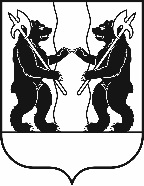 М У Н И Ц И П А Л Ь Н Ы Й   С О В Е ТЯрославского муниципального районаР Е Ш Е Н И Е26.10.2023                                                                                                                               № 79О перечне недвижимого имущества
Ярославского муниципального района,
предназначенного для предоставления во владение и (или)
в пользование социально ориентированным
некоммерческим организациямПринято на заседанииМуниципального СоветаЯрославского муниципального района«26» октября 2023 г. В соответствии с Федеральным законом от 12 января 1996 года № 7-ФЗ «О некоммерческих организациях», Законом Ярославской области от 6 декабря 2012 г. № 56-з «О государственной поддержке социально ориентированных некоммерческих организаций в Ярославской области», пунктом 5 части 1 статьи 34 Устава Ярославского муниципального района, решением Муниципального Совета Ярославского муниципального района от 26.10.2023 № 78 «Об имущественной поддержке социально ориентированных некоммерческих организаций на территории Ярославского муниципального района»   МУНИЦИПАЛЬНЫЙ СОВЕТ ЯРОСЛАВСКОГО МУНИЦИПАЛЬНОГО РАЙОНА РЕШИЛ:1. Утвердить перечень недвижимого имущества Ярославского муниципального района, предназначенного для предоставления во владение и (или) в пользование социально ориентированным некоммерческим организациям (прилагается).2. Разместить настоящее Решение на официальном сайте органов местного самоуправления Ярославского муниципального района в информационно-телекоммуникационной сети «Интернет».УТВЕРЖДЕНрешением Муниципального Совета Ярославского муниципального районаот 26.10.2023 № 79Перечень недвижимого имущества Ярославского муниципального района, предназначенного для предоставления во владение и (или) в пользование социально ориентированным некоммерческим организациямГлава Ярославскогомуниципального района_______________Н.В. Золотников«____»_______________2023 г.Председатель Муниципального Совета Ярославского муниципального района__________________ Е.В. Шибаев«____»_________________2023 г.№
п/пНаименование и характеристики недвижимого имуществаОбщая площадь(кв.м.) Этаж/ кол-во этажейМестонахождение недвижимого имуществаСведения об имущественных правах социально ориентированных некоммерческих организацийТуношенское сельское поселение Ярославского муниципального районаТуношенское сельское поселение Ярославского муниципального районаТуношенское сельское поселение Ярославского муниципального районаТуношенское сельское поселение Ярославского муниципального районаТуношенское сельское поселение Ярославского муниципального районаТуношенское сельское поселение Ярославского муниципального района1.Нежилое здание с кадастровым номером 76:17:010101:1901, являющееся выявленным объектом культурного наследия конца XIX в. - начала XX в., представляющее собой  историко-культурную ценность, Памятник и «Земская Школа» (постановление Главы Администрации Ярославской области от 22.11.1993 № 329), год завершения строительства 1940411,52Ярославская область, р-н Ярославский, село Красное, д 49